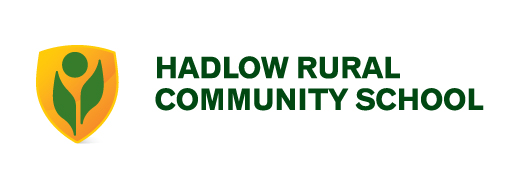 Science TechnicianDates:			Apply by Wednesday 7th December 2022, Job Start: January 2024Salary:			HRCS Scale £20,595	- £21,693 (Pro-rata)Location:		KentContract Type:	Part Time/Full Time NegotiableContract Term:	PermanentHadlow Rural Community School (HRCS) opened in September 2013 and offers a unique educational opportunity to students in Hadlow itself and across the wider local area. It is situated on the 630-acre campus of Hadlow College.Hadlow Rural Community School is a popular, oversubscribed School with a current roll just under 400 students. The School has recently relocated to a £7million new build and has developed a strong reputation both locally and beyond for enabling its young people to excel and flourish; providing an exciting, vibrant and dynamic experience in academic and land based vocational studies. The school is heavily oversubscribed and has, for the last three years, achieved the highest percentage of applications for Year 7 places, for non-selective schools, across the entirety of Kent. We are looking to appoint a dynamic, innovative and exceptional Science Technician who has the necessary ambition and expertise to play a key part in supporting the future success of the School. Responsibilities will include the preparation of the School laboratories and ensuring the practical and teaching aids and equipment are readily available.  The successful applicant will possess good practical ability, ideally have experience of working in a laboratory environment and have a relevant science based qualification.  The post also offers the potential for significant career development and is an ideal starting position for a colleague wishing to access teacher training in the future, all supported by an exceptional body of staff and an outstanding science department.If you feel that you are a highly motivated, inspirational person who has the expertise and experience to play a vital part in supporting the future of our School then we would very much like to hear from you.For more details or an informal discussion with the Headteacher please contact the PA to the Headteacher via email on Heidi.Whitmore@hrcschool.org or via 01732 498120If you wish to apply to join Hadlow Rural Community School in the next phase of its exciting future; please see the website for further details www.hrcschool.org/.Applicants should send to schoolA fully completed application form, A letter of application identifying how your knowledge, skills and experience meet the requirements of the Person Specification; and how you will contribute to making Hadlow Rural Community School an outstanding place of learning.Letters should be addressed to the Headteacher and presented on no more than 2 sides of A4, font size 11. Please send this to: hr@hrcschool.orgThe deadline for applications is Wednesday 7th December 2022